SOCIAL MEDIA POSTSPost this after you register 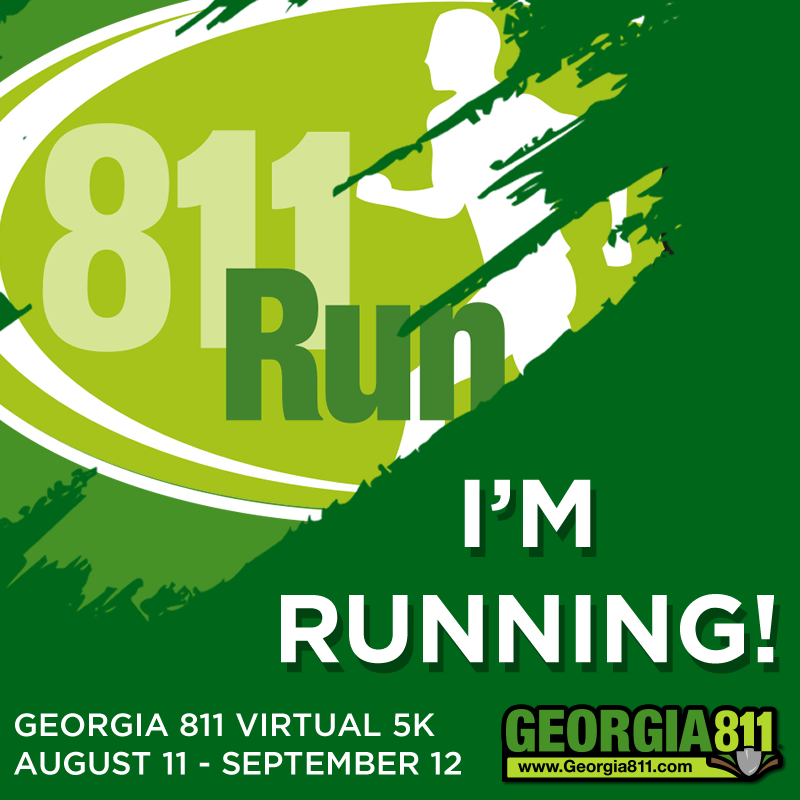 OR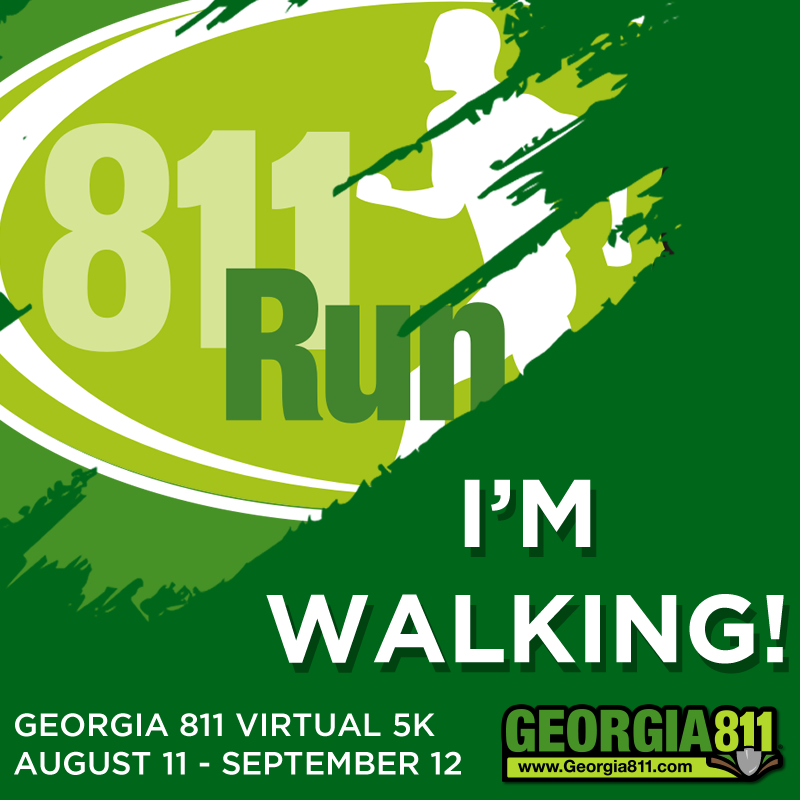 And use this post:“I just registered to participate in the #Georgia811Virtual5k to help promote Safe Digging. Contact 811 before you dig!  Join me and register for Free! https://www.georgia811.com/index.php/811-run-walk/ “P4 Foundation Participants may want to use this wording:“I just registered to participate in the #Georgia811Virtual5k to help promote Safe Digging.  Contact 811 before you dig!  You can register for FREE and any proceeds from purchased shirts benefit the P4 Foundation! https://www.georgia811.com/index.php/811-run-walk/ “  Post this when you have completed your 5k (Or post a selfie on social media after you walk holding your virtual bib or wearing your 5k shirt if you have them.)  Don’t forget to tag @GA811 on Facebook or Twitter and @Georgia 811 5k Run & Walk on Facebook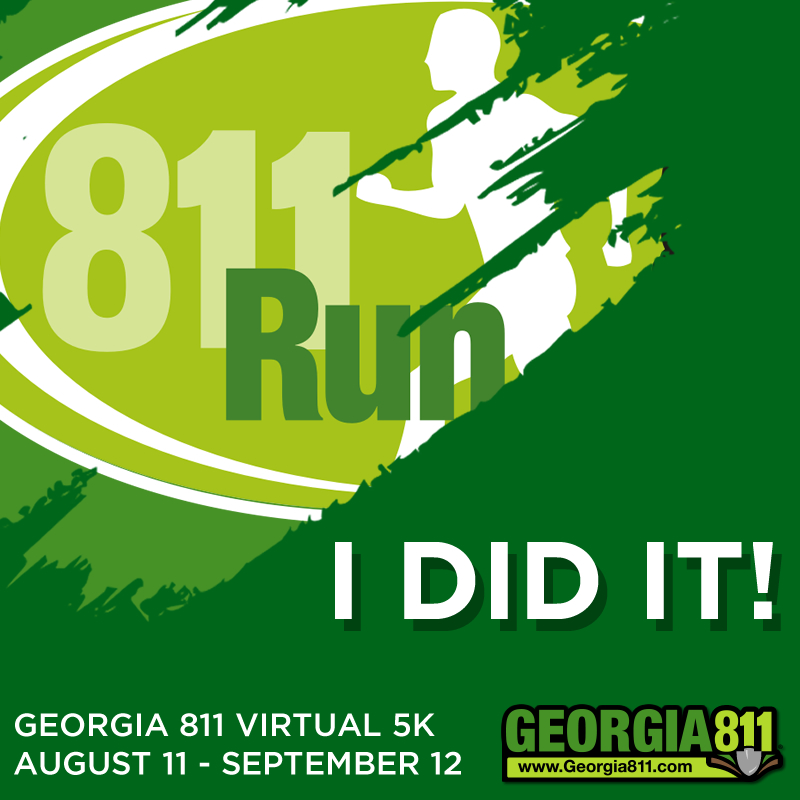 “I just completed the #Georgia811Virtual5k.   You can participate for free between August 11 and September 12. Practice safe digging and Contact 811 Before You Dig! https://www.georgia811.com/index.php/811-run-walk/ “ 